EVALUACIÓN CONOCIMIENTOS-LA CASAVe y escucha el vídeo para completa la fichaPrimera escuchaApunta las habitaciones de la casa que has oído.…………………………………………………………………………………………………………………………………………………………………Rodea el equipo que hay en la cocina y escribe el vocabulario debajo. 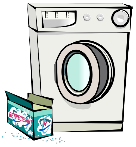 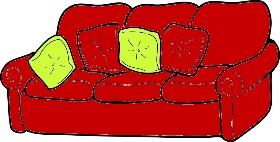 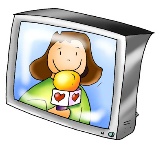 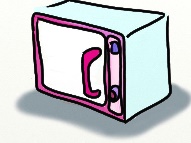 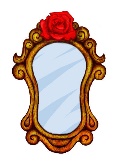 …………………………………………………………………………………………………………………………………………………………………………….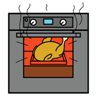 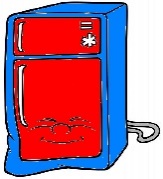 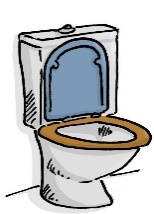 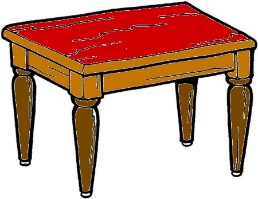 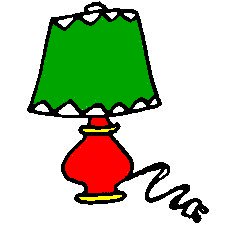 ………………………………………………………………………………………………………………………………………………………………………………Segunda escucha: ¿Verdadero o falso?Pedro visita la nueva casa de María.		V		FLa casa de Pedro es muy grande. 		V		FEn la cocina, hay demasiados armarios.		V		FEn su casa, hay sólo una ducha.			V		FTercera escucha: Completa las frasesCuando entras en la casa, enfrente hay …………………………………………………………..Hay un baño …………………………. Y uno pequeño al final del …………………………………….Los dos chicos no entran en ……………………………………………………………………..María ríe al final porque en el …………………………. hay un árbol de Navidad, aunque es noviembre.Con las informaciones del texto y las fotos, completa el plano de esta casa cubana típica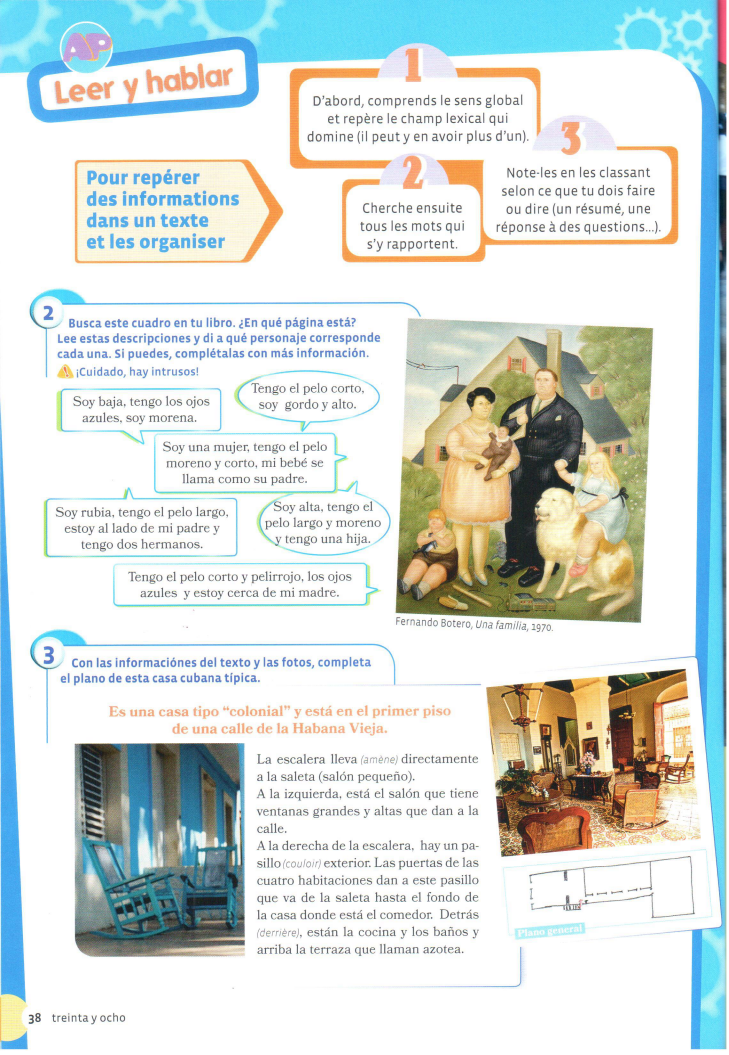 CO A1 Comprendre et extraire l´information essentielle d´un message oral de courte durée.Comprendre quelqu´un qui présente sa maison.CE A1 Repérer des indices textuels élémentaires. Comprendre la description d´une maison et en dessiner le plan.Mémoriser du vocabulaire : le lexique de la maison et des meubles